Changing States of Matter NotesThe three states of matter are solids, liquids, and gasses.Some consider plasma a fourth state of matter.Plasma: A plasma is when the gas is heated to a very high temperature.  Some of the electrons around the atoms are stripped away and the particles become positively charged ions!  Some examples where plasma is found include stars, plasma TVs, fluorescent lights, lightening, and the sun.When a state of matter gains or loses heat it undergoes a change.Label each state of matter and each phase change represented by an arrow.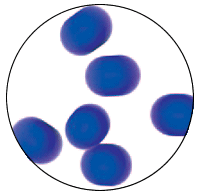 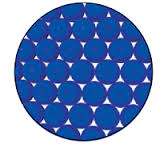 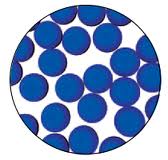 Heating Curve of Water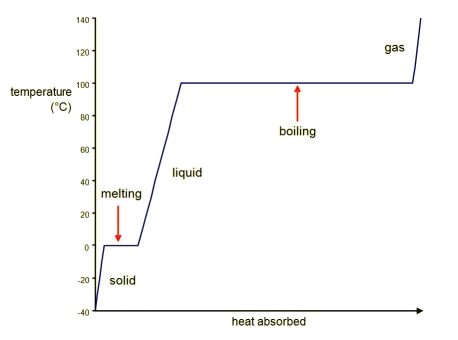  SOLIDS     LIQUIDS GASESKeeps a fixed volume Keeps a fixed shapeKeeps a fixed volumeTakes shape of containerTakes volume and shape of containerNot easily compressedLittle free space between particlesNot easily compressed Little free space between particlesEasily compressedLots of free space between particlesDoes not flow easilyRigid - particles jiggle/vibrate but do not slide past one anotherVibrateFlows easilyParticles can move/slide past one another Vibrate and slideFlows easilyParticles can move past one anotherMove at high speedsCHANGEFROMTOHEATEXAMPLESMeltingFreezingEvaporation/ VaporizationCondensationSublimationDeposition